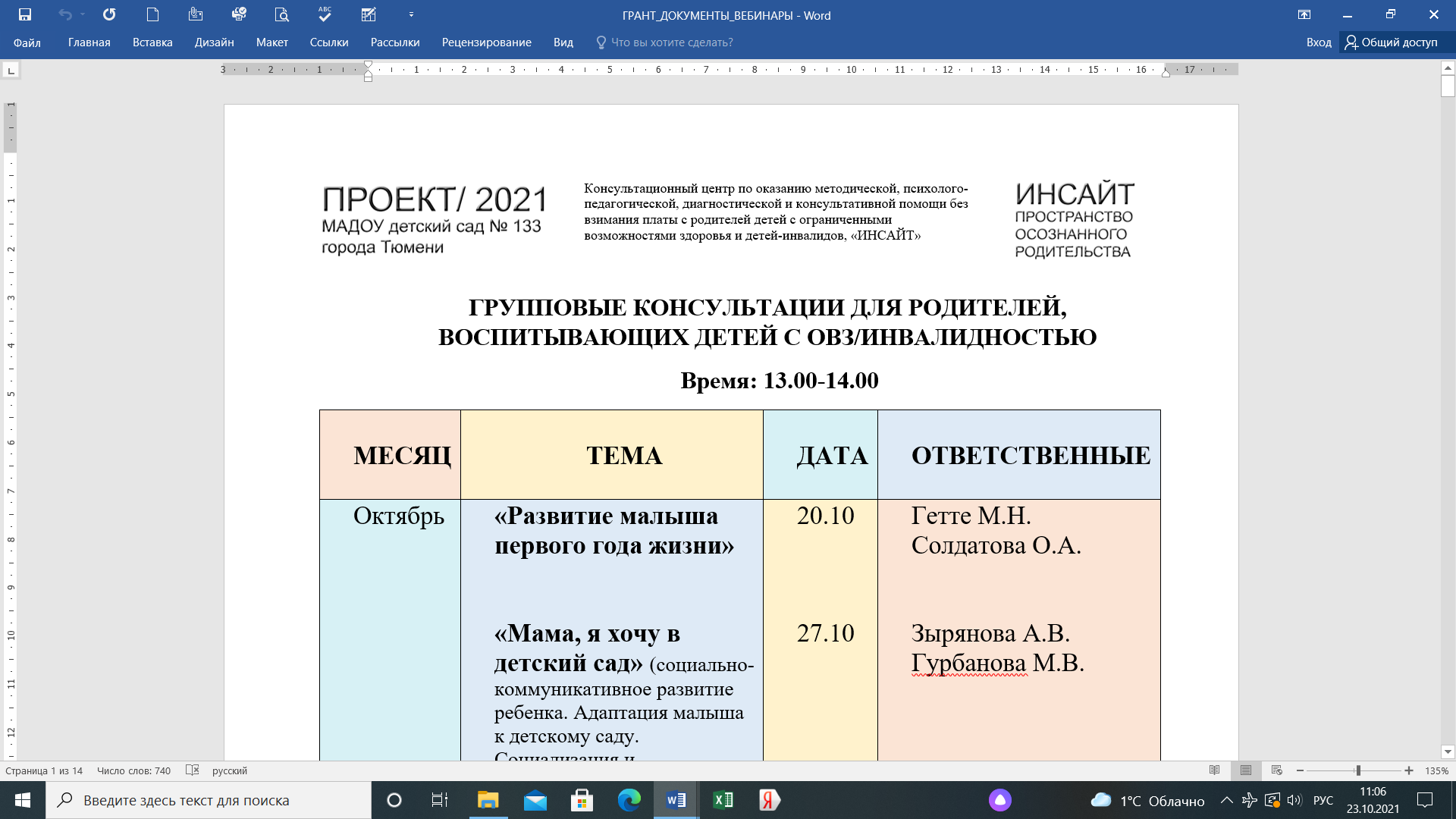 ПАМЯТКА ДЛЯ РОДИТЕЛЕЙ.ОСОБЕННОСТИ ПОЗНАВАТЕЛЬНОГО РАЗВИТИЯ ДЕТЕЙ 3-5 ЛЕТПо каким направлениям идет развитие ребенка от 3 до 5 лет?На что стоит обратить особое внимание?Что должно насторожить родителей?ПОКАЗАТЕЛИ НЕРВНО-ПСИХИЧЕСКОГО РАЗВИТИЯ ДЕТЕЙ 3-Х ЛЕТОколо 3 лет ребенок становится более самостоятельным. В этом возрасте малыш может выложить серию из 3 предметов по размеру (величине) – большой-маленький, длинный-короткий.Ориентируясь в пространстве, понимает такие понятия как впереди, сзади, над, под.Объем внимания 3-4 объекта, устойчивость (работоспособность) малыша 5-10 минут. Самостоятельной игре может посвятить 10-15 минут.Память зрительная 3-4 объекта, слуховая 2-3 слова.Разрезную картинку ребенок может составлять из 3-4 частей. При сравнении предметов находит 1-3 различия.Знает обобщающие слова и называет предметы, относящиеся к ним: животные, фрукты, овощи, одежда, игрушки. Во время игры ребенок принимает на себя роль и может ответить на вопрос взрослого: «Кто ты?». Появляется понимание и использование в речи местоимений «я» - «мое», «ты» - «твое»Знает свой пол. Ребенок может конструировать, например, построить гараж, дорогу к нему и играть машинкой.Самостоятельно рисует человека (примитивно).ОБРАТИТЕ ВНИМАНИЕ, ЕСЛИ РЕБЕНОК 3-Х ЛЕТНе может принять на себя роль во время игры;Не классифицирует предметы на 3-4 группы: по форме, цвету;Говорит на своем языке;Не выговаривает звуки: а, о, у, и, ы, э, б, п, м, т, д, н, г, к, х, в, ф; Если у ребенка «каша» во рту;Не называет 5 видов животных;Не строит предложения;Не повторяет короткий рассказ;Не может рассказать о произошедшем событии;Не умеет расстёгивать пуговицы;Не понимает смысл сюжетных картинок;Не играет с другими детьми.Три года – это тот возраст, когда отсутствие речи или низкий уровень ее развития влияют и на формирование мышления. Если вовремя не обратиться к специалисту, это может привести к задержке психического развития.ПОКАЗАТЕЛИ НЕРВНО-ПСИХИЧЕСКОГО РАЗВИТИЯ ДЕТЕЙ 4-х летВ 4 года ребенок умеет группировать предметы по классам: мебель, посуда, одежда, животные, птицы и др. Словарный запас составляет 1500 слов. Использует сложносочиненные и вопросительные предложения. Речь фразовая, грамматически оформленная. Внимательно слушает, что говорят взрослые. Соблюдает элементарные правила поведения в обществе.Умеет подпрыгивать одновременно на двух ногах, на месте и продвигаясь вперёд. Всегда или иногда сам застёгивает пуговицы, завязывает шнурки.Внимателен, собран. Стихи, соответствующие возрасту, запоминает быстро, прочно или медленно, после многих повторений, но в целом успешно.Может разложить последовательные картинки по порядку в соответствии с сюжетом.Дети умеют сопоставлять предметы по длине, высоте, ширине, различают величины – выше, ниже, тоньше, шире.Складывает картинки из кубиков.Ребенок наблюдает явления природы (время года).Пользуются временными понятиями: утро, вечер, день, ночь.Движения становятся более координированными.ОБРАТИТЕ ВНИМАНИЕ, ЕСЛИ РЕБЕНОК 4-х летНе выговаривает звуки: с, з, ц; Пропускает или переставляет местами слоги;Не знает цвета;Путает названия животных, овощей, фруктов;Не может прыгать на месте;Не проявляет интереса к играм с макияжем;Сопротивляется одеванию, укладыванию в постель, использованию туалета;Не понимает значение «такой же», «отличающийся»;Не использует правильно слова «я» и «ты»;Не может пересказать любимую историю;Разучился делать то, что делал раньше;Рассеян, невнимателен, часто «отключается»;С трудом запоминает стихи.Часто ссорится с детьми, обижается, дерется. Избегает других детей, любит играть в одиночестве. Не имеет друзей в детском саду, во дворе.4 года – это возраст когда можно исправлять звуки. Ребенок готов внимательно слушать и усердно выполнять задания, он уже может контролировать собственную речь. Но важно исправлять не только звуки: если в речи много ошибок, желательно уточнить у логопеда, не нужны ли занятия по другим направлениям речевого развития (слоговая структура, словарный запас, грамматика).ПОКАЗАТЕЛИ НЕРВНО-ПСИХИЧЕСКОГО РАЗВИТИЯ ДЕТЕЙ 5 лет5 лет ребенок ориентируется в сторонах собственного тела и тела собеседника.Ребенок считает до 5, складывает, играет на компьютере.Понимает образные выражения.Подбирает рифмы к словам.Употребляет слова антонимы.Составляет простые предложения, описывая действия нарисованные на картинка.Различает слова с похожим звучанием.Пользуется паузами и мимикой, рассказывая стихи или пересказывая сказку.Внимателен, собран. ОБРАТИТЕ ВНИМАНИЕ, ЕСЛИ РЕБЕНОК 5 летНе выговаривает звуки: ш, ж, ч, щ;Не понимает смысла картинки; Делает ошибки в окончаниях;Не умеет пересказывать;Отвечает на вопросы одним словом;Не умеет прыгать на одной ноге;Никогда полностью не одевается и не раздевается самостоятельно или делает это очень редко;Рассеян, невнимателен, часто отвлекается, «отключается»;Часто ссорится с детьми, обижается, дерется;Избегает других детей, любит играть в одиночестве;Не может ответить на вопросы, как герой попал в данную ситуацию.Пять лет – это возраст, когда постепенно уходит словотворчество, расширяется словарный запас, ребенок может строить развернутые предложения и все меньше путает значения слов. Речь в пять лет уже больше похожа на взрослую.А самое главное для ребенка в этом возрасте – это игра. Самое лучшее, что мы можем сделать для развития своих детей – не мешать им играть. Иногда участвовать в играх, иногда превращать в игру домашние дела или прогулки, иногда просто не трогать его, если он увлечен. Не стремиться «занять» ребенка – пусть поскучает, помечтает, пусть не спеша понаблюдает за муравьем или покидает камешки в пруд. Это не баловство, не пустое времяпрепровождение – это таинство развития. Но родители должны быть «рядом», может у ребенка появятся вопросы?….Материалы подготовила учитель-дефектолог  консультационного центра: Брылина Елена НиколаевнаВОЗРАСТ СЕНСОРНОЕ РАЗВИТИЕМОТОРИКА ИГРА РЕЧЬНАВЫКИ 3 ГОДА Знает основные цвета.Круг, квадрат, треугольник.Из величин определяет: большой-маленький, длинный-короткий. Узнает наложенные изображения. Может отстукивать простые ритмы по образцу.Ориентируется в частях суток.  Перешагивает через палку или веревку, горизонтально приподнятую над полом на 30-35 см.Прыгает на двух ногах. Копирует круг. Появляются элементы ролевой игры.В играх исполняет роль. Начинает употреблять сложные предложенияПоявляются вопросы «почему?», «когда?». Пытается использовать множественное число,прошедшее время. Способен вести диалог со взрослым.Одевается самостоятельно, застёгивает пуговицы и завязывает шнурки с небольшой помощью взрослого. Наливает в чашку воду (не аккуратно)ВОЗРАСТ МЫШЛЕНИЕ, РЕЧЬМОТОРИКА ИГРОВАЯ ДЕЯТЕЛЬНОСТЬ НАВЫКИ 4 ГОДА- Преобладает наглядно-действенное мышление.- Начинает формироваться схематические изображения в рисунках.- Развивается непроизвольная память.- Понимает смысл последовательных картинок.Отмечается начало словотворчества.- Умеет подпрыгивать одновременно на двух ногах, на месте и продвигаясь вперёд. - Всегда или иногда сам застёгивает пуговицы, завязывает шнурки.- Сопровождает игру речью.- Стремится к контактам с другими детьми.- Соблюдает правила в игре.Проявляет разные стили общения с детьми и взрослыми.– Наблюдается длительная совместная игра4-5 детей с поочередной сменой ролей.- Одевается самостоятельно, застёгивает пуговицы и завязывает шнурки с небольшой помощью взрослого. - Отличает переднюю часть одежды от задней.-Использует будущее время. -Читает стихи. -Выполняет простую классификацию картинок (4-5 групп)-Режет ножницами бумагу. Копирует квадрат (нечетко, с загнутыми углами)появляется способность оценить поступок с точки зрения социальной нормы.ВОЗРАСТ МЫШЛЕНИЕ, РЕЧЬМОТОРИКА ИГРОВАЯ ДЕЯТЕЛЬНОСТЬ 5 ЛЕТ - Овладевает понятиями «больше», «выше», «шире», «длиннее», «равные», «одинаковые»- Исключение предметов (тест 4-й лишний) объяснитьзатрудняется - Отгадывает загадки, используя накопленный опыт;- Может отстукивать акцентированные ритмы. - Рисует человека в одежде, сюжетные рисунки. - Появляется понимание абстрактных понятий «дружба», «правда», «обман», «радость», «страх».- Может описать свои чувства.- Выполняет одновременно два вида движений.- Копирует треугольник.- Верно рисует квадрат.- Умеет прыгать на месте на одной ноге и подвигаться вперёд. - Придумывает сюжеты, фантазирует, появляются нереальные персонажи (космос, пираты и др.)- Обращается ко взрослым на «Вы», по имени и отчеству.- Соблюдает правила игры.